T.C.ESKİŞEHİR OSMANGAZİ ÜNİVERSİTESİ FEN FAKÜLTESİ ………..…….. BÖLÜMÜ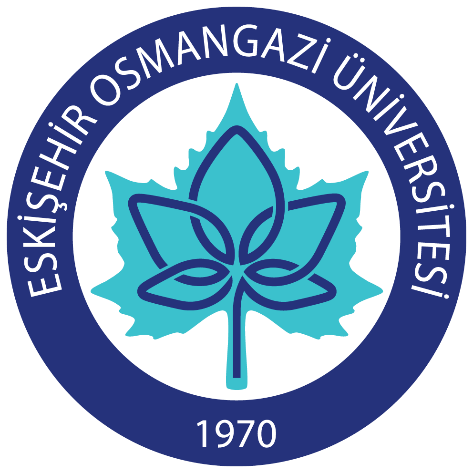 İŞLETMEDE MESLEKİ EĞİTİM DEFTERİEskişehir Osmangazi ÜniversitesiMeşelik Yerleşkesi, 26040, Eskişehir, TÜRKİYEÖğrencininKuruluşunAdı					:Adresi				:İşletmede Mesleki Eğitim Başlangıç Tarihi	:İşletmede Mesleki Eğitim Bitiş Tarihi		:Eğitici PersonelAdı-Soyadı				:Ünvanı 				:Tarih 					:  İşletme Kaşesi / Mührü ve İmzaNOT: Defterde yer alan haftalık özet kısmı ve faaliyet raporları 14 hafta olarak düzenlenecektir. 1.HAFTA1.HAFTA2.HAFTA2.HAFTA3.HAFTA3.HAFTA4.HAFTA4.HAFTA5.HAFTA5.HAFTA6.HAFTA6.HAFTA7.HAFTA7.HAFTA8.HAFTA8.HAFTA9.HAFTA9.HAFTA10.HAFTA10.HAFTA11.HAFTA11.HAFTA12.HAFTA12.HAFTA13.HAFTA13.HAFTA14.HAFTA14.HAFTAAdı-Soyadı 		:Öğrenci Numarası :FotoğrafHaftalık ÖzetHaftanın Tarihleri  …………………. - ………………….Haftalık ÖzetHaftanın Tarihleri  …………………. - ………………….GünYapılan İşPazartesi SalıÇarşambaPerşembeCuma Eğitici Personel: Eğitici Personel:İşletmede Mesleki Eğitim Yapılan Bölüm :                                                  Yapılan İş :                                                                                       Tarih :      Eğitici Personel Onayı:Haftalık ÖzetHaftanın Tarihleri  …………………. - ………………….Haftalık ÖzetHaftanın Tarihleri  …………………. - ………………….GünYapılan İşPazartesi SalıÇarşambaPerşembeCuma İşletmede Mesleki Eğitim Sorumlusu: İşletmede Mesleki Eğitim Sorumlusu:İşletmede Mesleki Eğitim Yapılan Bölüm :                                                  Yapılan İş :                                                                                       Tarih :      İş Yeri Eğitimi Sorumlusu OnayıHaftalık ÖzetHaftanın Tarihleri  …………………. - ………………….Haftalık ÖzetHaftanın Tarihleri  …………………. - ………………….GünYapılan İşPazartesi SalıÇarşambaPerşembeCuma İşletmede Mesleki Eğitim Sorumlusu: İşletmede Mesleki Eğitim Sorumlusu:İşletmede Mesleki Eğitim Yapılan Bölüm :                                                  Yapılan İş :                                                                                       Tarih :      İş Yeri Eğitimi Sorumlusu OnayıHaftalık ÖzetHaftanın Tarihleri  …………………. - ………………….Haftalık ÖzetHaftanın Tarihleri  …………………. - ………………….GünYapılan İşPazartesi SalıÇarşambaPerşembeCuma İşletmede Mesleki Eğitim Sorumlusu: İşletmede Mesleki Eğitim Sorumlusu:İşletmede Mesleki Eğitim Yapılan Bölüm :                                                  Yapılan İş :                                                                                       Tarih :      İş Yeri Eğitimi Sorumlusu OnayıHaftalık ÖzetHaftanın Tarihleri  …………………. - ………………….Haftalık ÖzetHaftanın Tarihleri  …………………. - ………………….GünYapılan İşPazartesi SalıÇarşambaPerşembeCuma İşletmede Mesleki Eğitim Sorumlusu: İşletmede Mesleki Eğitim Sorumlusu:İşletmede Mesleki Eğitim Yapılan Bölüm :                                                  Yapılan İş :                                                                                       Tarih :      İş Yeri Eğitimi Sorumlusu OnayıHaftalık ÖzetHaftanın Tarihleri  …………………. - ………………….Haftalık ÖzetHaftanın Tarihleri  …………………. - ………………….GünYapılan İşPazartesi SalıÇarşambaPerşembeCuma İşletmede Mesleki Eğitim Sorumlusu: İşletmede Mesleki Eğitim Sorumlusu:İşletmede Mesleki Eğitim Yapılan Bölüm :                                                  Yapılan İş :                                                                                       Tarih :      İş Yeri Eğitimi Sorumlusu OnayıHaftalık ÖzetHaftanın Tarihleri  …………………. - ………………….Haftalık ÖzetHaftanın Tarihleri  …………………. - ………………….GünYapılan İşPazartesi SalıÇarşambaPerşembeCuma İşletmede Mesleki Eğitim Sorumlusu: İşletmede Mesleki Eğitim Sorumlusu:İşletmede Mesleki Eğitim Yapılan Bölüm :                                                  Yapılan İş :                                                                                       Tarih :      İş Yeri Eğitimi Sorumlusu OnayıHaftalık ÖzetHaftanın Tarihleri  …………………. - ………………….Haftalık ÖzetHaftanın Tarihleri  …………………. - ………………….GünYapılan İşPazartesi SalıÇarşambaPerşembeCuma İşletmede Mesleki Eğitim Sorumlusu: İşletmede Mesleki Eğitim Sorumlusu:İşletmede Mesleki Eğitim Yapılan Bölüm :                                                  Yapılan İş :                                                                                       Tarih :      İş Yeri Eğitimi Sorumlusu OnayıHaftalık ÖzetHaftanın Tarihleri  …………………. - ………………….Haftalık ÖzetHaftanın Tarihleri  …………………. - ………………….GünYapılan İşPazartesi SalıÇarşambaPerşembeCuma İşletmede Mesleki Eğitim Sorumlusu: İşletmede Mesleki Eğitim Sorumlusu:İşletmede Mesleki Eğitim Yapılan Bölüm :                                                  Yapılan İş :                                                                                       Tarih :      İş Yeri Eğitimi Sorumlusu OnayıHaftalık ÖzetHaftanın Tarihleri  …………………. - ………………….Haftalık ÖzetHaftanın Tarihleri  …………………. - ………………….GünYapılan İşPazartesi SalıÇarşambaPerşembeCuma İşletmede Mesleki Eğitim Sorumlusu: İşletmede Mesleki Eğitim Sorumlusu:İşletmede Mesleki Eğitim Yapılan Bölüm :                                                  Yapılan İş :                                                                                       Tarih :      İş Yeri Eğitimi Sorumlusu OnayıHaftalık ÖzetHaftanın Tarihleri  …………………. - ………………….Haftalık ÖzetHaftanın Tarihleri  …………………. - ………………….GünYapılan İşPazartesi SalıÇarşambaPerşembeCuma İşletmede Mesleki Eğitim Sorumlusu: İşletmede Mesleki Eğitim Sorumlusu:İşletmede Mesleki Eğitim Yapılan Bölüm :                                                  Yapılan İş :                                                                                       Tarih :      İş Yeri Eğitimi Sorumlusu OnayıHaftalık ÖzetHaftanın Tarihleri  …………………. - ………………….Haftalık ÖzetHaftanın Tarihleri  …………………. - ………………….GünYapılan İşPazartesi SalıÇarşambaPerşembeCuma İşletmede Mesleki Eğitim Sorumlusu: İşletmede Mesleki Eğitim Sorumlusu:İşletmede Mesleki Eğitim Yapılan Bölüm :                                                  Yapılan İş :                                                                                       Tarih :      İş Yeri Eğitimi Sorumlusu OnayıHaftalık ÖzetHaftanın Tarihleri  …………………. - ………………….Haftalık ÖzetHaftanın Tarihleri  …………………. - ………………….GünYapılan İşPazartesi SalıÇarşambaPerşembeCuma İşletmede Mesleki Eğitim Sorumlusu: İşletmede Mesleki Eğitim Sorumlusu:İşletmede Mesleki Eğitim Yapılan Bölüm :                                                  Yapılan İş :                                                                                       Tarih :      İş Yeri Eğitimi Sorumlusu OnayıHaftalık ÖzetHaftanın Tarihleri  …………………. - ………………….Haftalık ÖzetHaftanın Tarihleri  …………………. - ………………….GünYapılan İşPazartesi SalıÇarşambaPerşembeCuma İşletmede Mesleki Eğitim Sorumlusu: İşletmede Mesleki Eğitim Sorumlusu:İşletmede Mesleki Eğitim Yapılan Bölüm :                                                  Yapılan İş :                                                                                       Tarih :      İş Yeri Eğitimi Sorumlusu Onayı